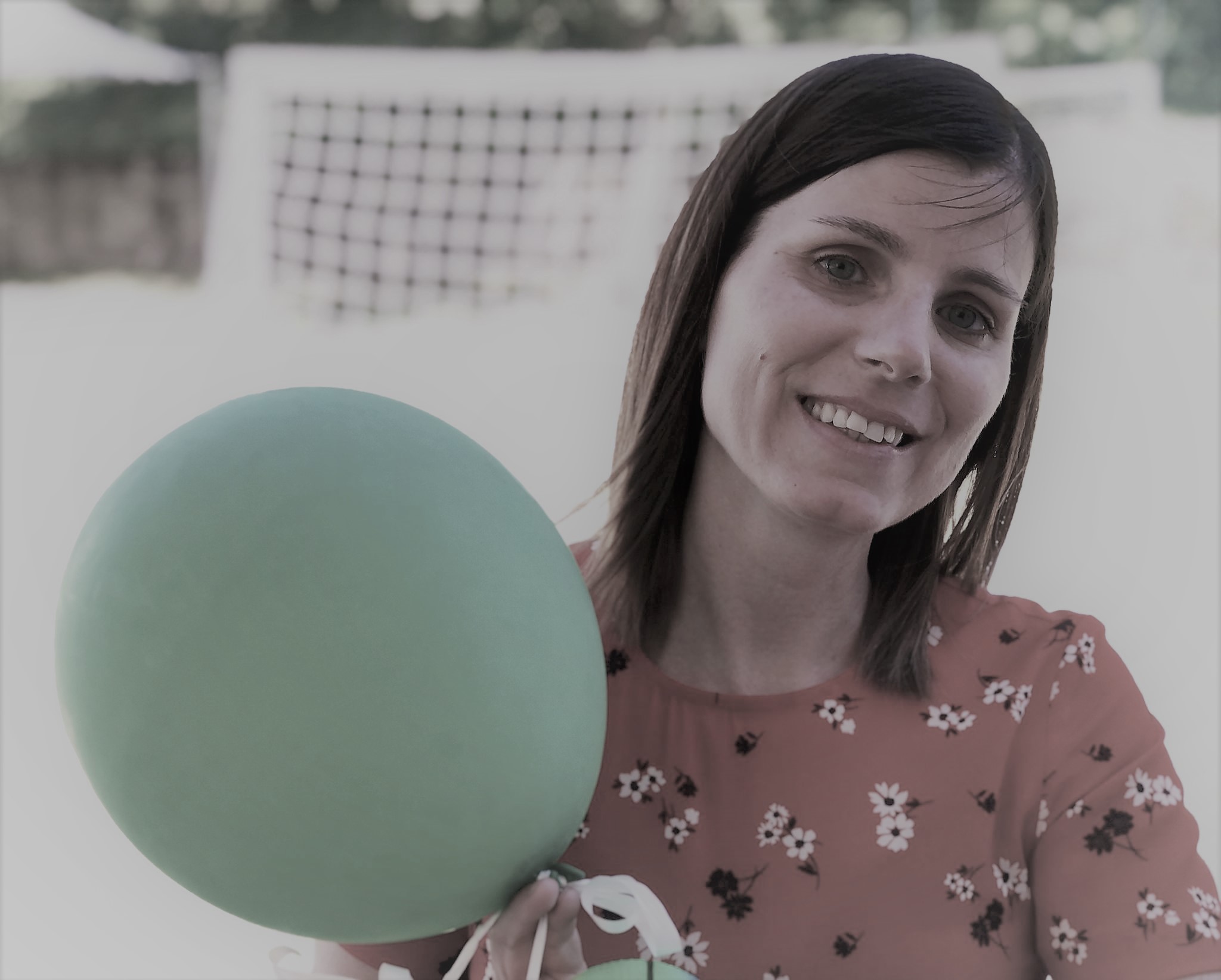 Marta Brazzo
(10/07/1988)Conoscenza base della lingua inglesePatente BIl ruolo principale ricoperto nei miei anni lavorativi è quello di titolare d’azienda Serendipity snc, pubblico esercizio, dal 2013 al 2021.Questo comportava organizzazione e gestione lavoro; contabilità e amministrazione; garantire una corretta gestione delle liquidità; ordini e ricezione merci; esaminazione e monitoraggio di costi e vendita; rapporto e gestione dipendenti, fornitori ed enti di riferimento; risolvere i reclami dei clienti tempestivamente e secondo le linee guida, ottima capacità di problem solving necessaria per sostenere ogni tipo di ruolo nel mondo del lavoro. Conoscenza base della lingua inglesePatente BIl ruolo principale ricoperto nei miei anni lavorativi è quello di titolare d’azienda Serendipity snc, pubblico esercizio, dal 2013 al 2021.Questo comportava organizzazione e gestione lavoro; contabilità e amministrazione; garantire una corretta gestione delle liquidità; ordini e ricezione merci; esaminazione e monitoraggio di costi e vendita; rapporto e gestione dipendenti, fornitori ed enti di riferimento; risolvere i reclami dei clienti tempestivamente e secondo le linee guida, ottima capacità di problem solving necessaria per sostenere ogni tipo di ruolo nel mondo del lavoro. 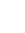 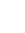 RoveretoVia San GiorgioConoscenza base della lingua inglesePatente BIl ruolo principale ricoperto nei miei anni lavorativi è quello di titolare d’azienda Serendipity snc, pubblico esercizio, dal 2013 al 2021.Questo comportava organizzazione e gestione lavoro; contabilità e amministrazione; garantire una corretta gestione delle liquidità; ordini e ricezione merci; esaminazione e monitoraggio di costi e vendita; rapporto e gestione dipendenti, fornitori ed enti di riferimento; risolvere i reclami dei clienti tempestivamente e secondo le linee guida, ottima capacità di problem solving necessaria per sostenere ogni tipo di ruolo nel mondo del lavoro. Conoscenza base della lingua inglesePatente BIl ruolo principale ricoperto nei miei anni lavorativi è quello di titolare d’azienda Serendipity snc, pubblico esercizio, dal 2013 al 2021.Questo comportava organizzazione e gestione lavoro; contabilità e amministrazione; garantire una corretta gestione delle liquidità; ordini e ricezione merci; esaminazione e monitoraggio di costi e vendita; rapporto e gestione dipendenti, fornitori ed enti di riferimento; risolvere i reclami dei clienti tempestivamente e secondo le linee guida, ottima capacità di problem solving necessaria per sostenere ogni tipo di ruolo nel mondo del lavoro. 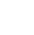 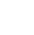 3467130880Conoscenza base della lingua inglesePatente BIl ruolo principale ricoperto nei miei anni lavorativi è quello di titolare d’azienda Serendipity snc, pubblico esercizio, dal 2013 al 2021.Questo comportava organizzazione e gestione lavoro; contabilità e amministrazione; garantire una corretta gestione delle liquidità; ordini e ricezione merci; esaminazione e monitoraggio di costi e vendita; rapporto e gestione dipendenti, fornitori ed enti di riferimento; risolvere i reclami dei clienti tempestivamente e secondo le linee guida, ottima capacità di problem solving necessaria per sostenere ogni tipo di ruolo nel mondo del lavoro. Conoscenza base della lingua inglesePatente BIl ruolo principale ricoperto nei miei anni lavorativi è quello di titolare d’azienda Serendipity snc, pubblico esercizio, dal 2013 al 2021.Questo comportava organizzazione e gestione lavoro; contabilità e amministrazione; garantire una corretta gestione delle liquidità; ordini e ricezione merci; esaminazione e monitoraggio di costi e vendita; rapporto e gestione dipendenti, fornitori ed enti di riferimento; risolvere i reclami dei clienti tempestivamente e secondo le linee guida, ottima capacità di problem solving necessaria per sostenere ogni tipo di ruolo nel mondo del lavoro. 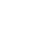 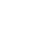 brazzomarta88@gmail.comConoscenza base della lingua inglesePatente BIl ruolo principale ricoperto nei miei anni lavorativi è quello di titolare d’azienda Serendipity snc, pubblico esercizio, dal 2013 al 2021.Questo comportava organizzazione e gestione lavoro; contabilità e amministrazione; garantire una corretta gestione delle liquidità; ordini e ricezione merci; esaminazione e monitoraggio di costi e vendita; rapporto e gestione dipendenti, fornitori ed enti di riferimento; risolvere i reclami dei clienti tempestivamente e secondo le linee guida, ottima capacità di problem solving necessaria per sostenere ogni tipo di ruolo nel mondo del lavoro. Conoscenza base della lingua inglesePatente BIl ruolo principale ricoperto nei miei anni lavorativi è quello di titolare d’azienda Serendipity snc, pubblico esercizio, dal 2013 al 2021.Questo comportava organizzazione e gestione lavoro; contabilità e amministrazione; garantire una corretta gestione delle liquidità; ordini e ricezione merci; esaminazione e monitoraggio di costi e vendita; rapporto e gestione dipendenti, fornitori ed enti di riferimento; risolvere i reclami dei clienti tempestivamente e secondo le linee guida, ottima capacità di problem solving necessaria per sostenere ogni tipo di ruolo nel mondo del lavoro. Conoscenza base della lingua inglesePatente BIl ruolo principale ricoperto nei miei anni lavorativi è quello di titolare d’azienda Serendipity snc, pubblico esercizio, dal 2013 al 2021.Questo comportava organizzazione e gestione lavoro; contabilità e amministrazione; garantire una corretta gestione delle liquidità; ordini e ricezione merci; esaminazione e monitoraggio di costi e vendita; rapporto e gestione dipendenti, fornitori ed enti di riferimento; risolvere i reclami dei clienti tempestivamente e secondo le linee guida, ottima capacità di problem solving necessaria per sostenere ogni tipo di ruolo nel mondo del lavoro. 